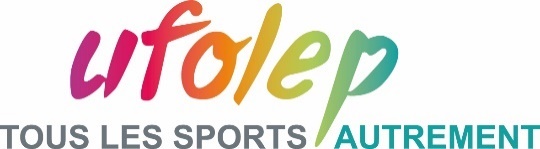 CHAMPIONNAT DEPARTEMENTAL UFOLEPDisciplineJJ MOIS ANNEEVille (n° département)                                                                                           INFOS PRATIQUESFédération sportive de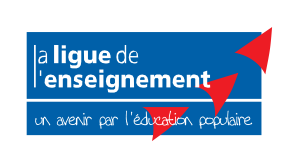 DESCRIPTION : ▶ ▶ ▶ AUTRE SECTION :▶ @UFOLEP                                                  #UFOLEP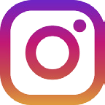 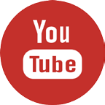 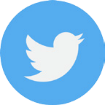 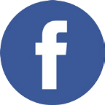 